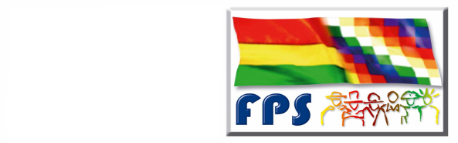 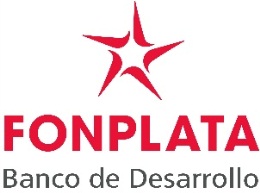 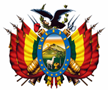    Llamado a LicitaciónESTADO PLURINACIONAL DE BOLIVIAFONDO NACIONAL DE INVERSIÓN PRODUCTIVA Y SOCIALPROGRAMA DE INFRAESTRUCTURA URBANA PARA LA GENERACIÓN DE EMPLEO II – BOL 32/2018LICITACIÓN PÚBLICA N° 01-46/2019PRIMERA CONVOCATORIAEn el marco del Programa de Infraestructura Urbana para la Generación de Empleo II, mediante el Convenio de Préstamo BOL-32/2018 y en virtud al D.S. 4196, que declara EMERGENCIA SANITARIA NACIONAL Y CUARENTENA EN TODO EL TERRITORIO DEL ESTADO PLURINACIONAL DE BOLIVIA, el Fondo Nacional de Inversión Productiva y Social procede a la modificación del cronograma inicialmente establecido para la publicación del siguiente proceso:Fecha de Publicación: 3 de junio de 2020.REUNIÓN DE ACLARACIÓN: Se realizará el día miércoles 17 de junio de 2020, en la dirección antes indicada, a horas 10:30, que será transmitida en línea debiendo conectarse a través del siguiente link: https://meet.google.com/ (el código de reunión será publicada 30 minutos antes, en las siguientes direcciones https://www.fps.gob.bo/ y  facebook  @FPSBolivia, @fpslapaz.PRESENTACIÓN DE OFERTAS: Deberán entregarse en la oficina del FPS, Gerencia Departamental La Paz o las Gerencias Departamentales del FPS a nivel nacional, debiendo consultar las direcciones al correo: adquisicioneslpz@fps.gob.bo o remitir vía Courier en las direcciones señaladas, antes o hasta las 10:00 horas (local) del día miércoles 24 de junio de 2020, sin embargo, el Convocante (FPS) no será responsable por el extravío o entrega tardía de las propuestas que se hagan por correo, y que, por tal motivo, no serán recibidas. ACTO DE APERTURA DE PROPUESTAS: Se realizará en oficinas del FPS, Gerencia Departamental de La Paz el día miércoles 24 de junio de 2020, a partir de las 10:30 hora (local). El acto de apertura de ofertas será transmitido en línea, mediante el presente link de conexión: https://www.fps.gob.bo/ y  facebook  @FPSBolivia, @fpslapaz. Asimismo, las enmiendas fueron realizadas al DDL, fue publicada en el Sistema de Contrataciones (SICOES), en el CUCE correspondiente.La Paz, junio de 2020DENOMINACIÓNCUCEIMPLEM. ALUMBRADO PUBLICO CIUDAD DE EL ALTO (CIUDAD DE EL ALTO)20-0287-01-1032124-1-1